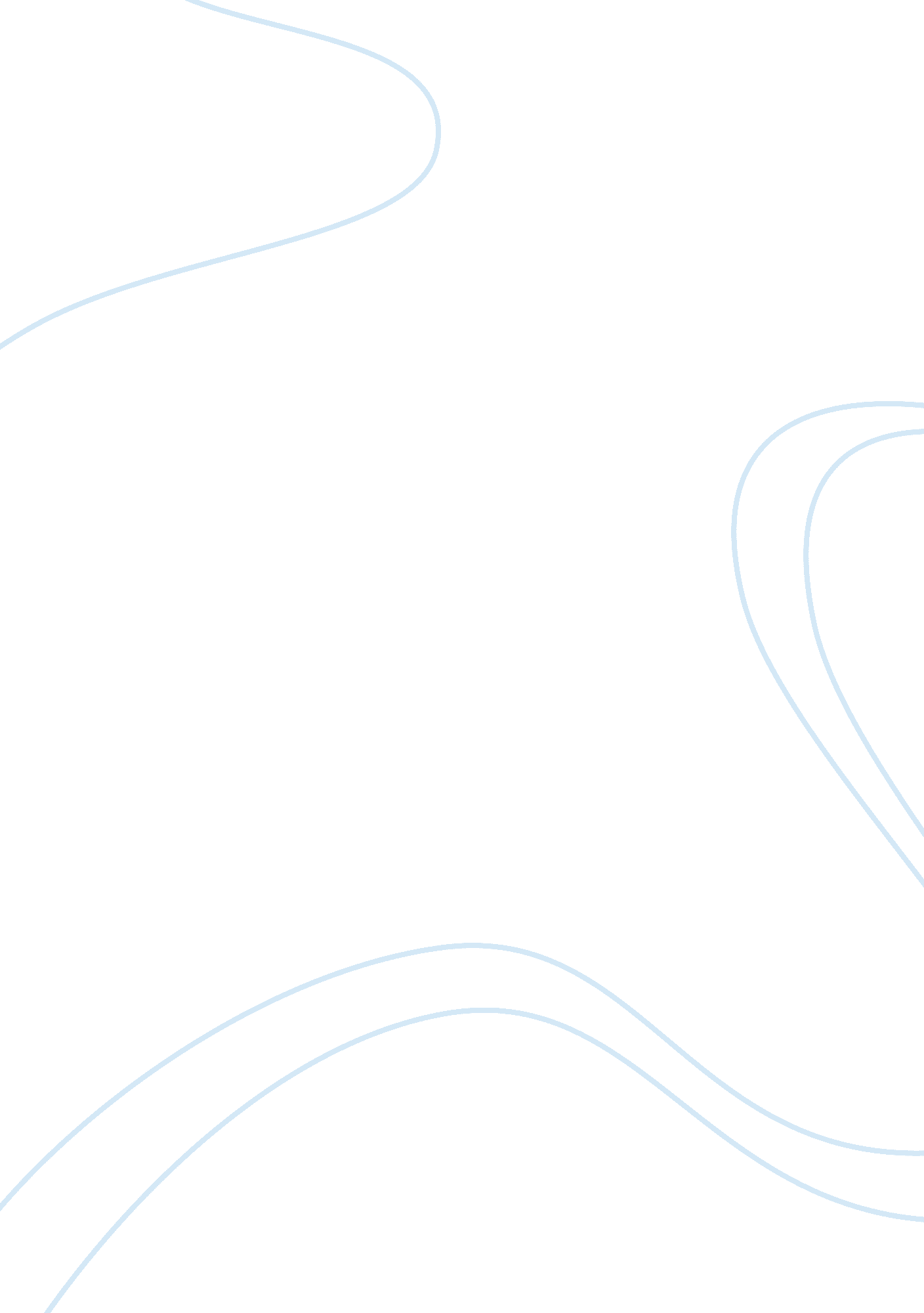 Denver gem and mineral guild showScience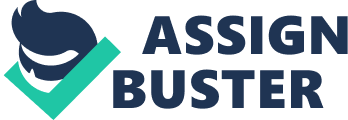 The show exhibits some of the most beautiful minerals across the state of Colorado and the entire world. The show usually lasts for three days featuring dealers in geology, jewelry, lapidary as well as fossil-related wares. 
The show also features private collectors, museums and rock clubs. The show is run in accordance with the principles and regulations of the American Federation of Mineralogical Societies. There are usually various professionals lecturing about different topics throughout the period of the show with each annual event having a different theme. Many organizations across the state participate in the annual show and offer teachings about various topics. Local Denver clubs have a portion of the Show floor set aside for them. The show is a great fun and learning occasion in which local schools are usually invited. 